Załącznik nr 4 do Ogłoszenia o publicznym przetarguSZCZEGÓŁOWE INFORMACJE dot. PRZEDMIOTU PRZETARGU PUBLICZNEGODokumentacja fotograficzna Skoda Superb WI 9530U: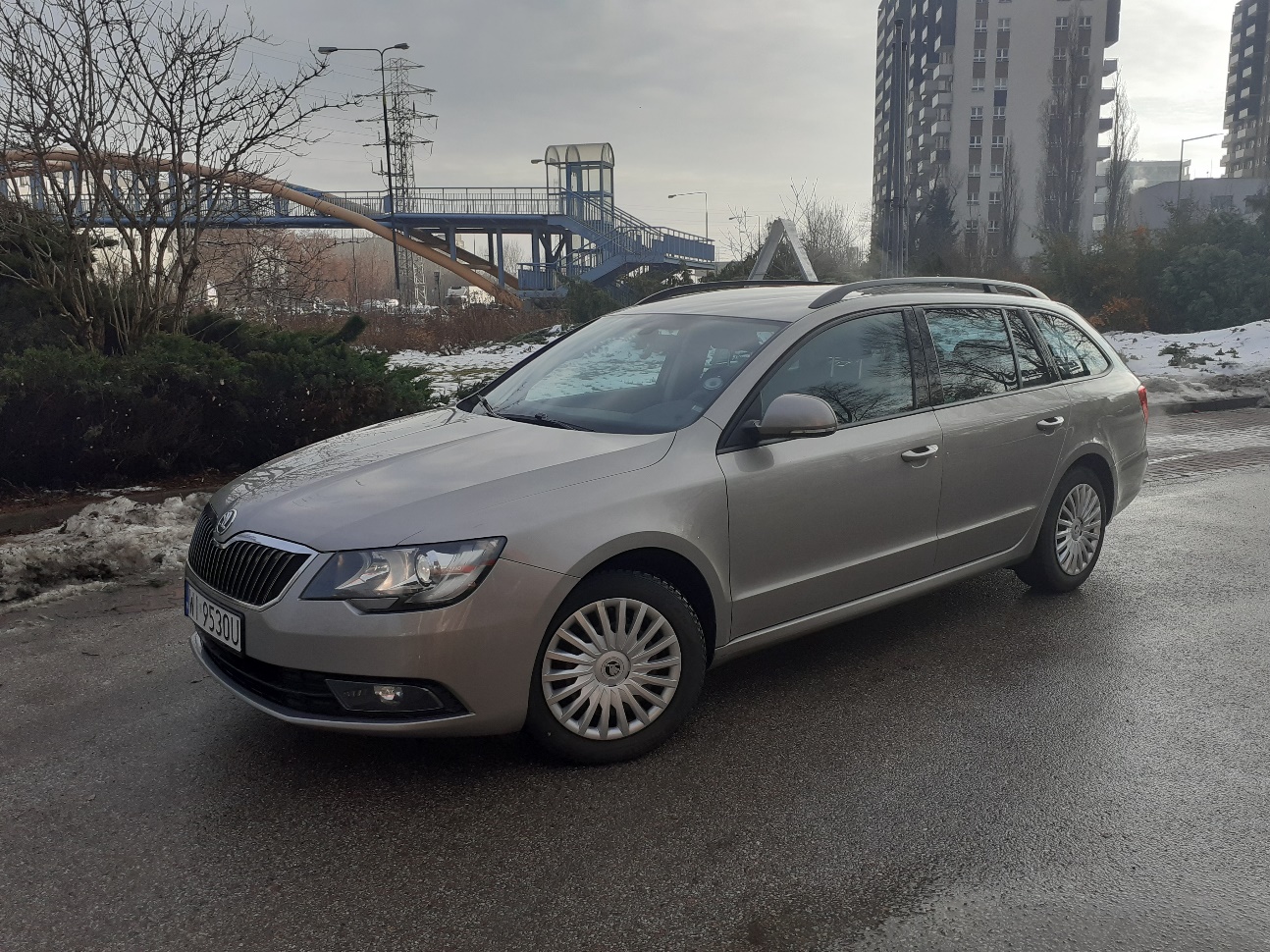 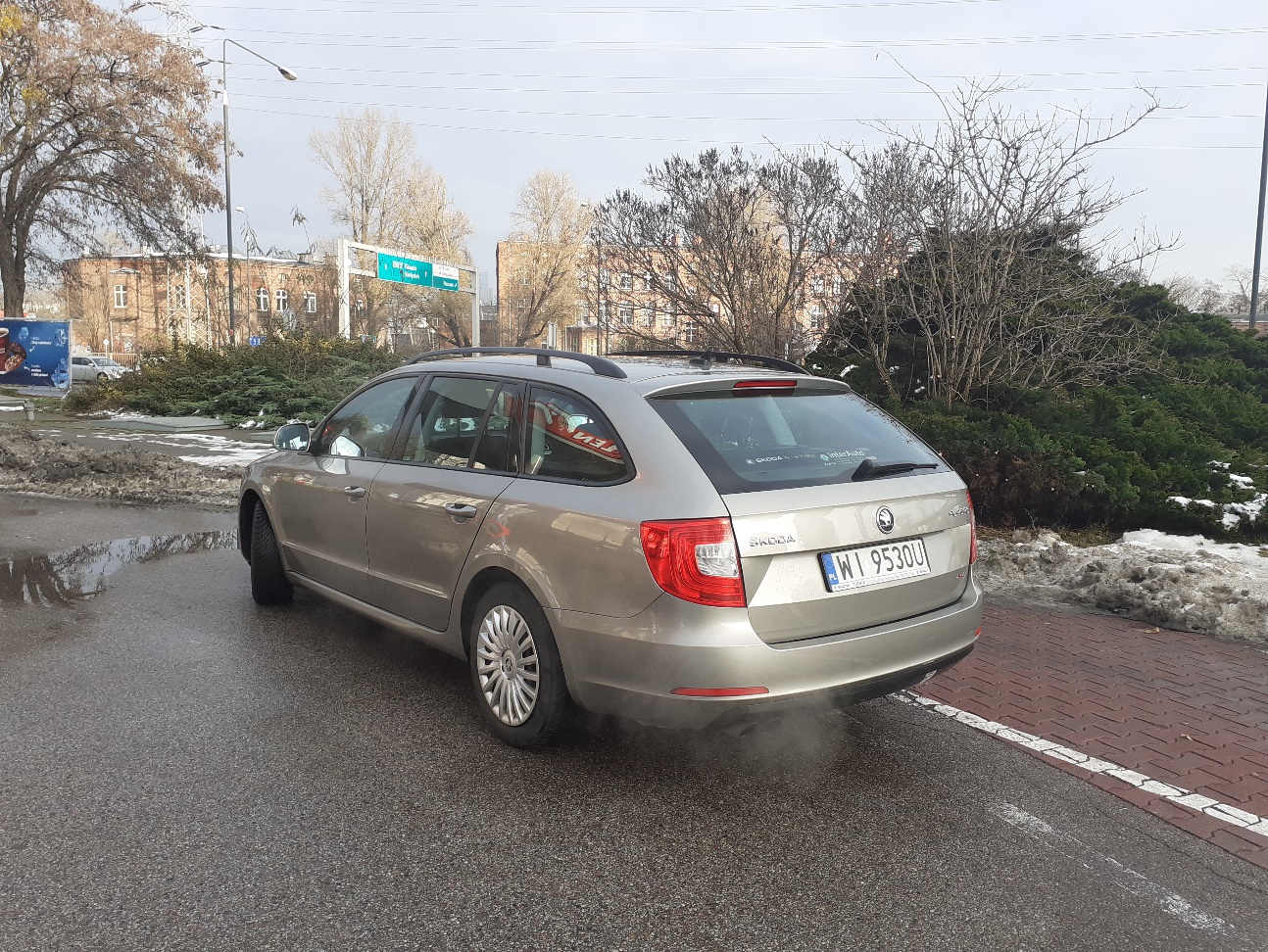 Dokumentacja fotograficzna Skoda Superb WI 9531U: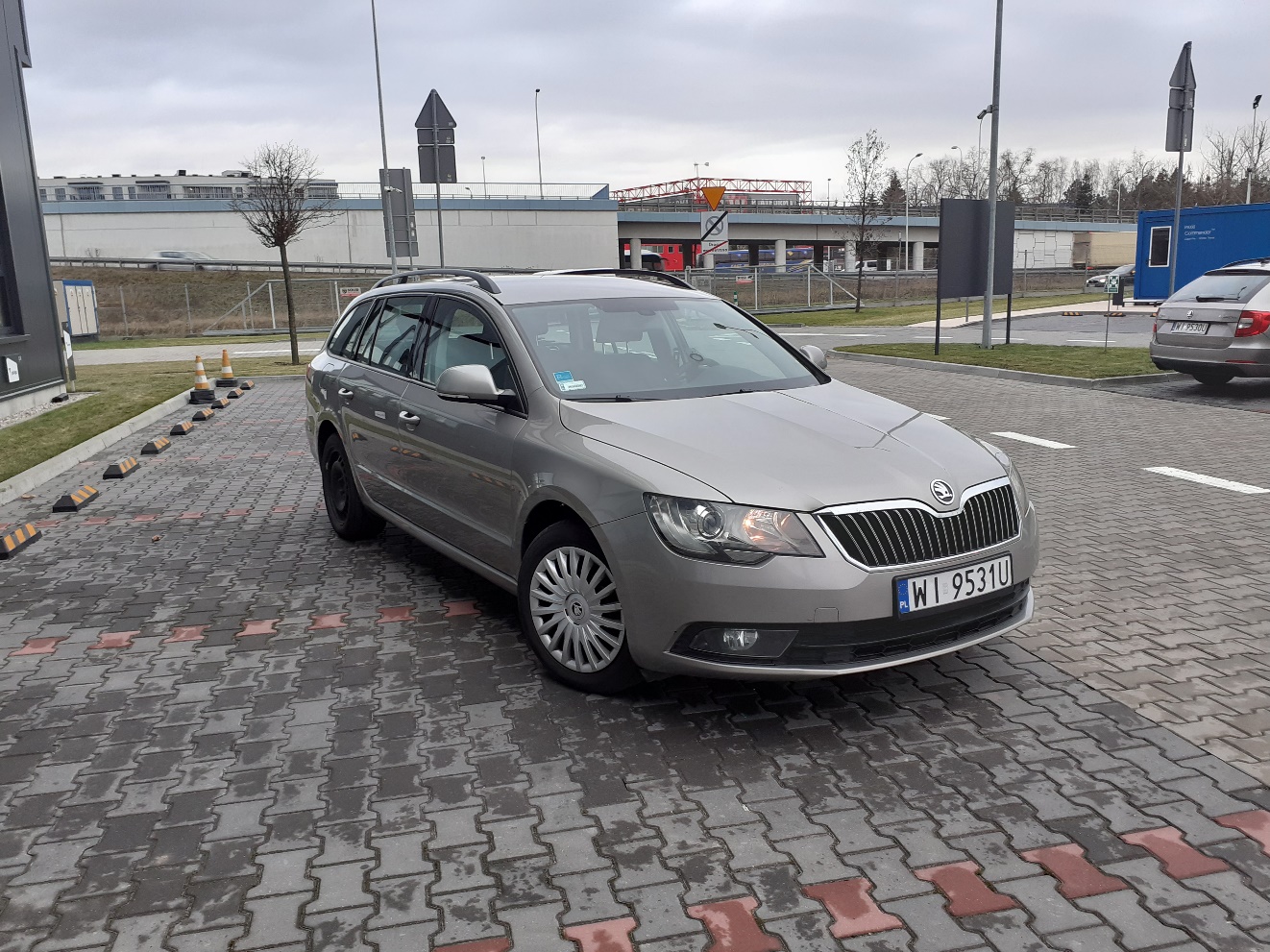 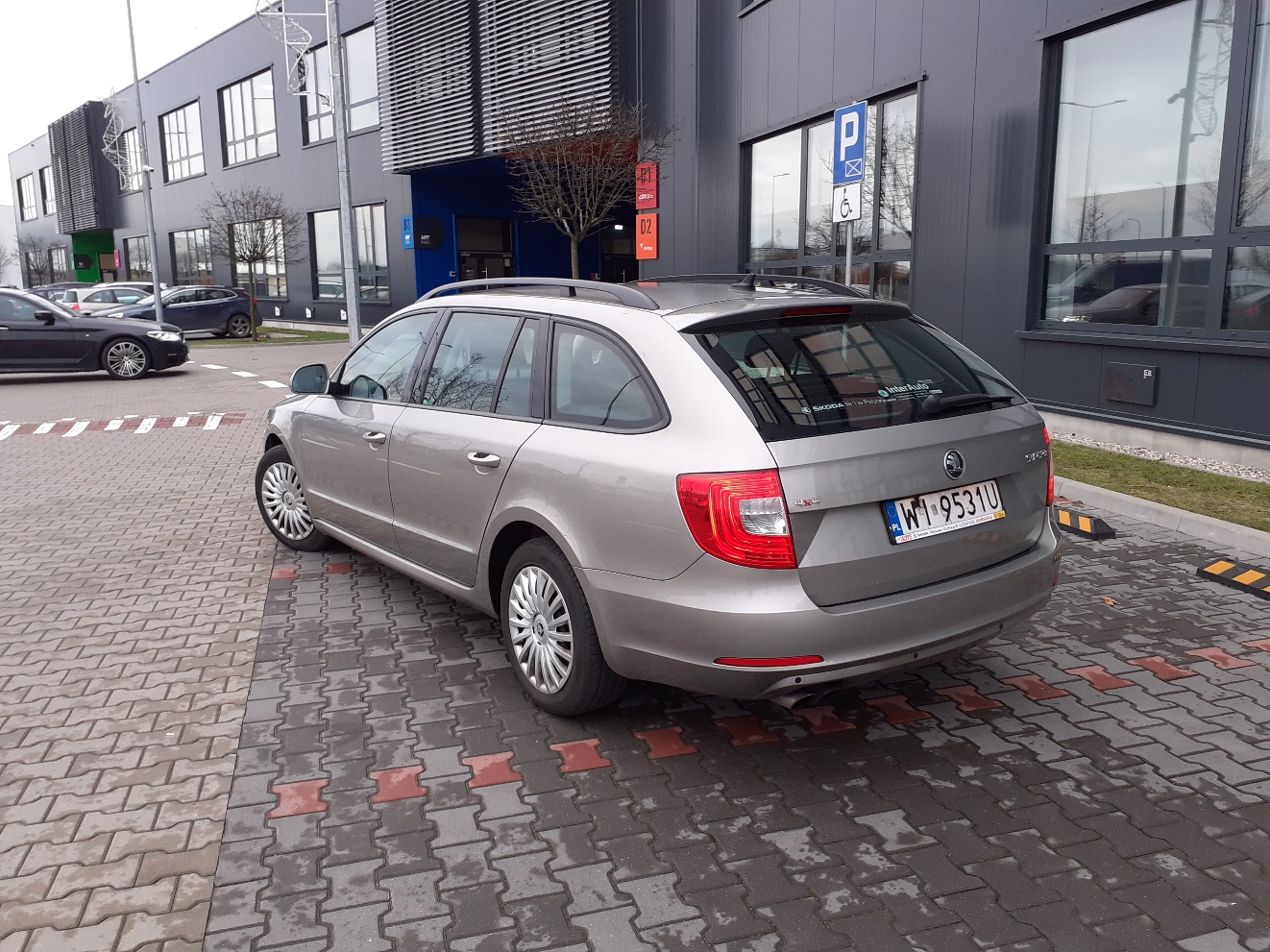 Dokumentacja fotograficzna Skoda Superb WI 9553U: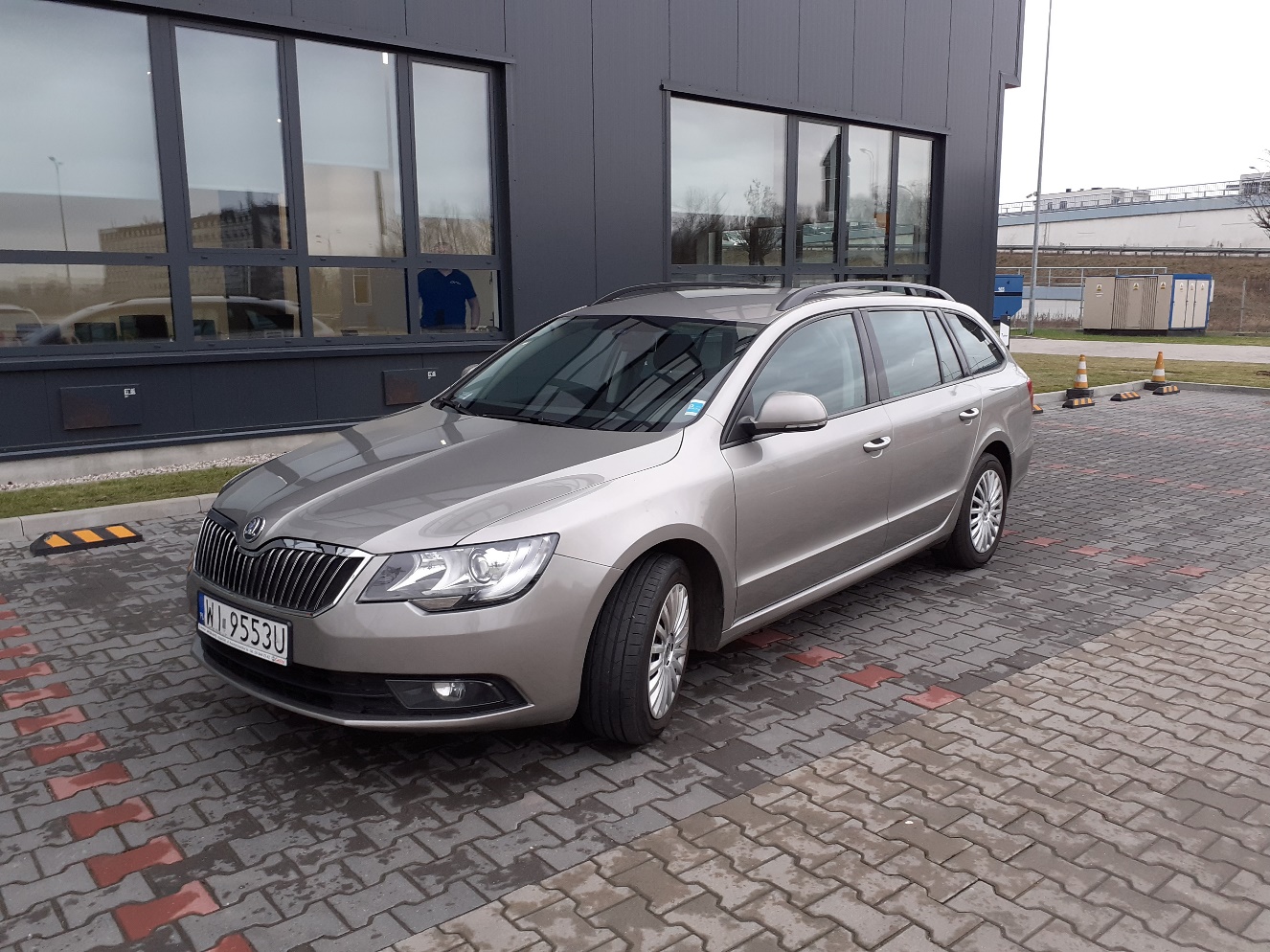 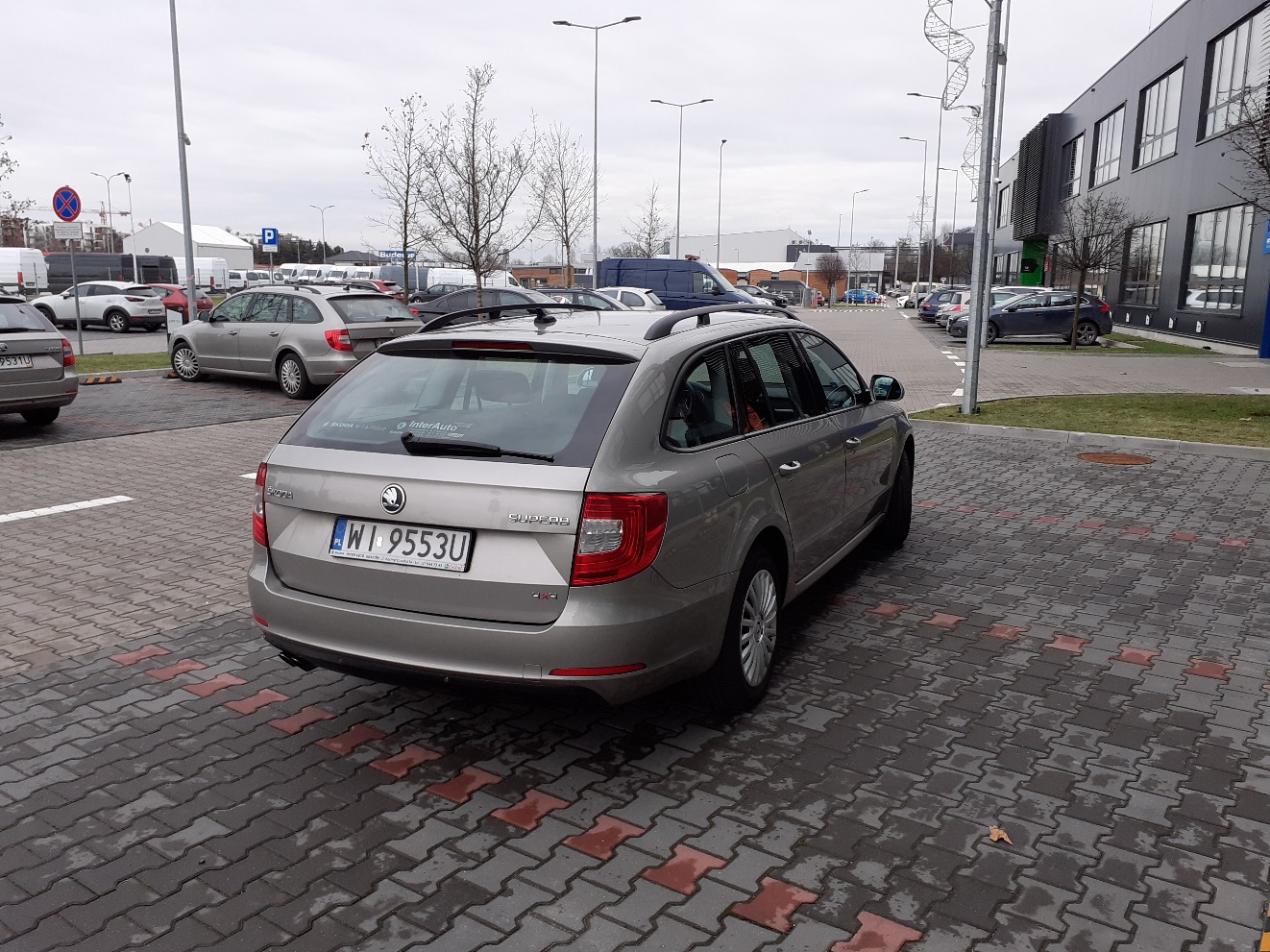 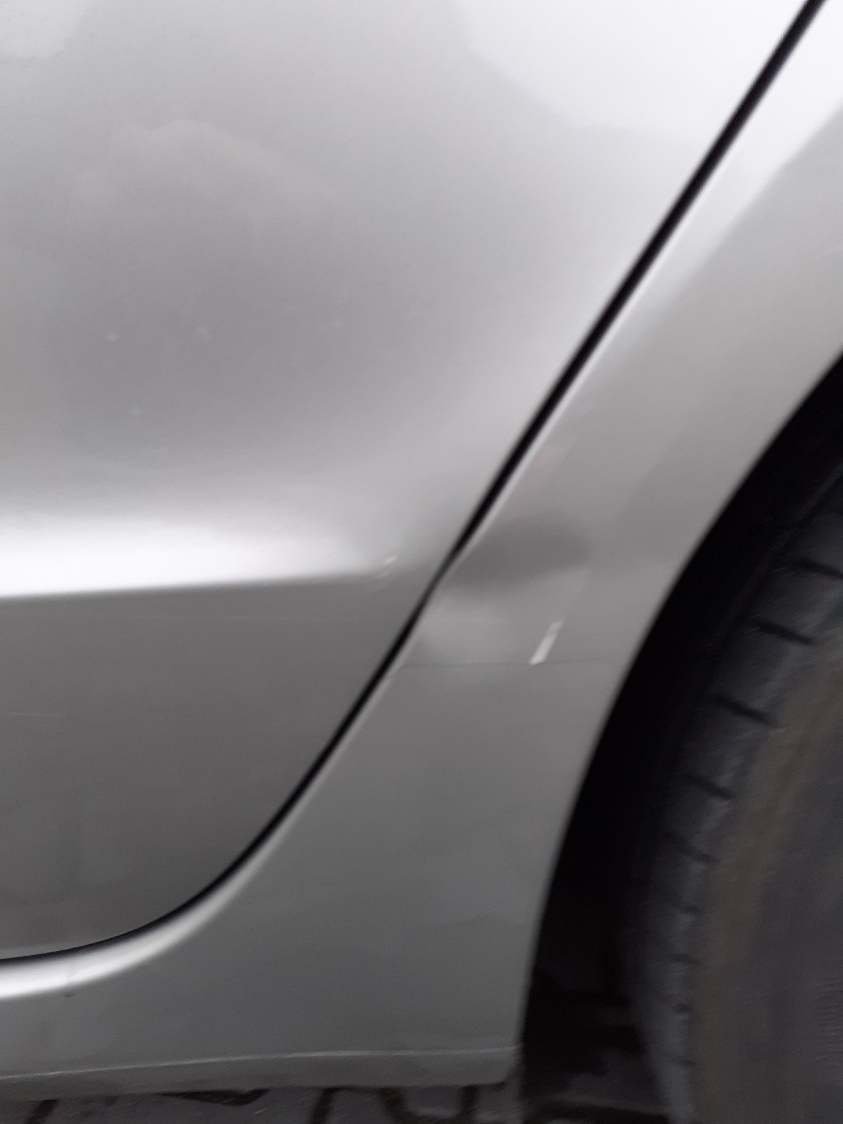 MarkaSkoda Superb WI 9530USkoda Superb WI 9531USkoda SuperbWI 9553UTyp, modelSuperb Active 4X4Superb Active 4X4Superb Active 4X4Rodzaj nadwoziaKombiKombiKombiRok produkcji201320132013Numer VIN TMBRB73T6E9024855TMBRB73T4E9024644TMBRB73T4E9024577Data pierwszej rejestracji30.10.201330.10.201330.10.2013Data ważności badań technicznych21.09.202314.10.202318.10.2023Pojemność silnika179817981798Moc silnika118kw118kw118kwRodzaj paliwabenzynabenzynabenzynaSkrzynia biegówmanualnamanualnamanualnaKolor nadwoziaZłoty/piaskowyZłoty/piaskowyZłoty/piaskowyStan licznika205.024 km (stan na dzień 22.12.2022 r.)215.961 km (stan na dzień 29.12.2022 r.)204.466 km (stan na dzień 29.12.2022 r.)Opony zimalatolatoWyposażenie dodatkoweczujniki parkowania (tył)radio z nawigacjąnapęd na 4 koła elektryczne szybyczujniki parkowania (tył)radio z nawigacjąnapęd na 4 kołaelektryczne szybyczujniki parkowania (tył)radio z nawigacjąnapęd na 4 kołaelektryczne szybyStan technicznykomunikat: przegląd olejowyuszkodzone osłony amortyzatorów z tyłulekkie zapocenie tył silnikaskorodowana chłodnica klimatyzacjiwyeksploatowany pasek wielorowkowy osprzętukorodująca belki przedniej złuszcza się farbakomunikat: przegląd olejowyhamulce: do wymiany tarcze i klocki z przoduhamulce: do wymiany klocki tyłkorozja belki przedniejzłuszcza się farbaosłona pod silnikowa obija miskę olejowąosłony amortyzatorów tył pękajągórne łożyska amortyzatorów przednich zacierają siębłąd komputera: nieszczelność, lewe powietrzemałe pęknięcie przegubu wału tyłwyciek z przekładni biegów i głośna pracaniedziałająca klimatyzacjadelikatne wgięcie przy tylnych drzwiach z lewej strony (zdjęcie)